Periodeplan for oktoberRammeplanen om mangfold og gjensidig respekt; «Barnehagen skal fremme respekt for menneskeverdet ved å synliggjøre, verdsette og fremme mangfold og gjensidig respekt. Barna skal få oppleve at det finnes mange måter å tenke, handle og leve på»Periodens litteratur/språkkassePeriodens nøkkelordPeriodens sanger/rim og reglerGeitekillingen som kunne telle til tiMalvin og EllaFortellinger fra Forut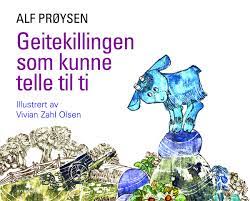 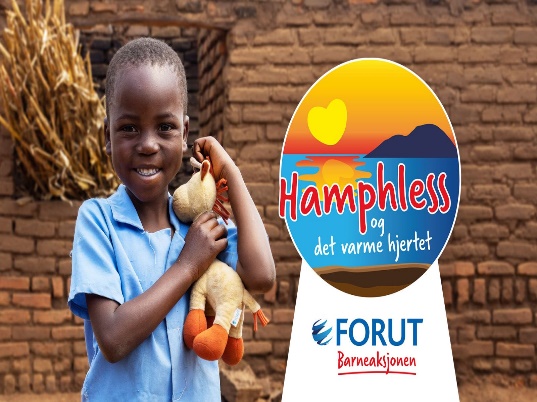 HamphlessMalawiVennlig BondeMaisplanteSkuteAnkerfesteVannpyttSpeilbildeGrisebingeHarepusSupermann – trøyePappeskeTermosPapirdunkPapirbilSang om ukedageneSanger fra forutHode, skulder, kne og tåBuggi buggiPeriodens kreative aktivitetPeriodens tur/opplevelsePeriodens lekLandartHåndavtrykk i vinkevinduKreativ aktivitet fra ForutTur med matTur med frilek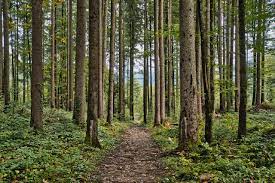 Kims lekRødt lys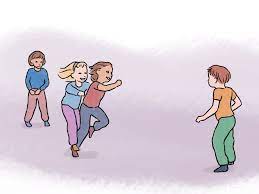 